DescriptionStanding Instructions in NetX are used to add bank account information or tax withholding instructions to a Pershing account.AssumptionsN/AProcedureOnce you are in the client’s account in NetX, click on the Profile tabClick on Standing Instructions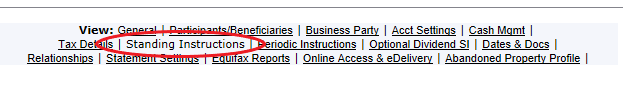 Click Create New Standing Instruction. This will box where you will need to select the transaction typeTo add bank account information, select ACH Standing Instruction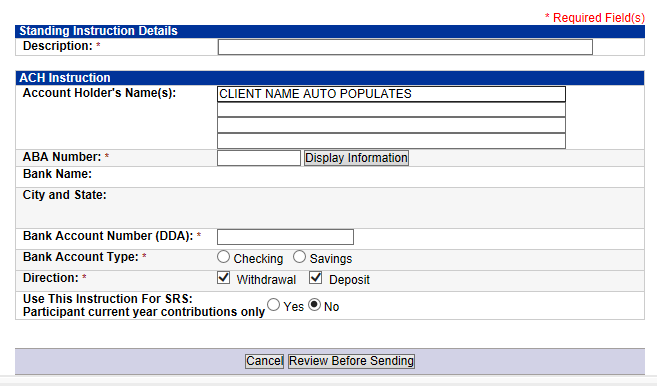 For the description, type in the bank nameThe Account Holder’s Name will auto populateABA Number: Enter the bank routing number and click Display Information. Verify the bank name that pops up matches with the client provided informationBank Account Number (DDA): Enter the client’s bank account numberBank Account Type: Select Checking or SavingsClick Review Before SendingA summary page will pull up. Confirm the information is accurate and submit the request in the systemTo add tax withholding information on qualified accounts, select Tax Withholding (W4P) Standing Instructions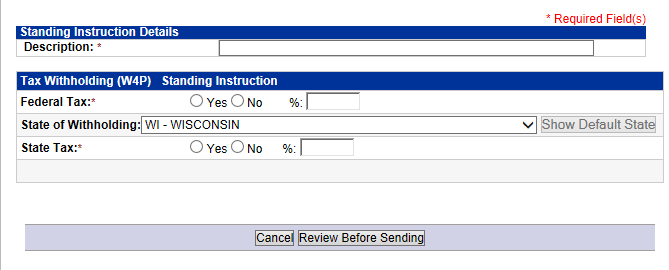 In the Description, enter Tax Withholding (% FED/% ST)For example, if the client is withholding 25% federal and 15% the description would read Tax Withholding (25 FED/15 ST)Click Yes next to Federal Tax. Enter the federal tax withholding percentageClients are required to withholding at least 10% federalIf the client wishes to withhold state tax, click Yes and enter the percentageSome states require withholding; Wisconsin does notOnce the information is filled in, click Review Before SendingIf everything looks correct, submit the instructionsReferencesN/ARevision HistoryProcedure Name: Standing Instructions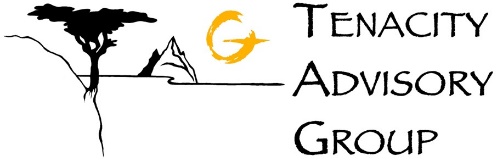 Department:Investment TeamEffective Date:11/14/2022Author: Katie WeinschenkRevision DateRevised ByRevision Notes11/14/2022Katie WeinschenkProcedure Created